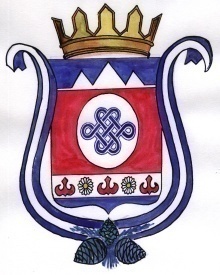 РАСПОРЯЖЕНИЕ                      с. Камлак                               JАКААН09 апреля  2018 года                                                                       № 6Об определении мест для торговли на территории МО Камлакское сельское поселение     В целях устранения нарушений статьи 25 Закона Республики Алтай от 10.11.2015 г. № 69-РЗ «Об административных правонарушениях в Республике Алтай»,1.  Определить следующие места для торговли-ярмарки временного характера на территории МО Камлакское сельское поселение:- перед торговым киоском по адресу ул. Центральная, 35А;- перед жилым домом по адресу ул. Центральная, 73А. 2.  Контроль за исполнением настоящего распоряжения оставляю за собой.Глава МО Камлакское сельское поселение: _________ И.И. Арндт